 Board of Examiners forSpeech-Language Pathology and AudiologyBoard MembersErin Leigh-Ann Browning, M.A., CCC-SLP, PresidentVickie Pullins, M.A., CCC-SLP, SecretaryDr. Michael J. Zagarella, Au.D., CCC-ADr. Vernon N. Mullins, Au.D, CCC-AJoe E. Richards, M.A., Citizen MemberBOARD MEETING AGENDAMay 23, 2018 @ 5:00 PMBoard Office via Video Conference99 Edmiston WaySuite 214Buckhannon, WV  26201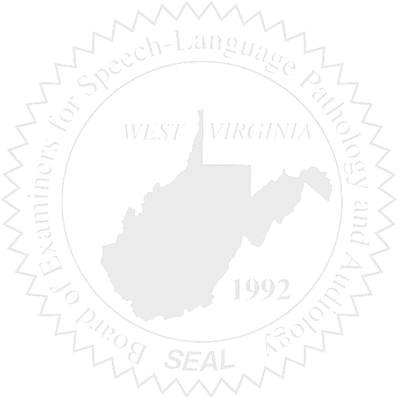 Call to OrderAssistant Attorney General – Keith Fisher introductionApproval of Minutes – April 23, 2018 MeetingPCard & Board FinancialsComplaints – Complaint #52 – Unprofessional Conduct & Unlicensed SupervisionComplaint #53 - UpdateComplaint #44 – Bearden Hearing #2 – UpdateOld BusinessNew BusinessPurchasing Inspection/Audit Report